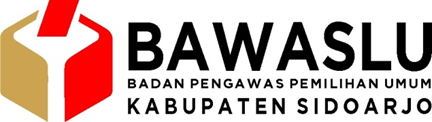 FORMULIR PEMERIKSAAN KELENGKAPAN BERKAS PESERTA EXISTINGCALON ANGGOTA PANWASLU KECAMATAN…………………………Catatan:Checklist Dibuat dalam rangkap 2 (dua):1 rangkap untuk Pokja ;1 rangkap diberikan kepada pendaftar hanya jika berkas telah lengkap.Dokumen dikembalikan ke pendaftar jika masih ada yang kurang dan wajib segera dilengkapi paling lambat pada saat pelaksanaan penilaian evaluasi kinerja.Nomor Pendaftaran:…………………………………………………………………Nama Pendaftar      :…………………………………………………………………Tempat & tgl Lahir:…………………………………………………………………Jenis Kelamin        :…………………………………………………………………Alamat:…………………………………………………………………Tanggal Pendaftaran:…………………………………………………………………No.DokumenKelengkapanKelengkapanMemenuhi Syarat/TidakMemenuhi Syarat/TidakMemenuhi Syarat/TidakNo.DokumenAdaTidak adaMSTMS1Surat Pernyataan Kesediaan Mengikuti Seleksi2Surat keterangan sehat jasmani dari rumah sakit atau Puskesmas yang mencantumkan hasil pemeriksaan tensi darah, kadar gula darah dan kolesterol3Surat keterangan sehat rohani, dan bebas dari penyalahgunaan narkotika dari rumah sakit pemerintah termasuk Puskesmas yang dapat disampaikan sebelum pelantikan4Surat pernyataan bermeterai 10.000 yang memuat:Setia kepada Pancasila sebagai Dasar Negara, UUD 1945, dan citacita Proklamasi 17 agusutus 1945Tidak pernah dipidana penjara berdasarkan putusan pengadilan yang telah mempunyai kekuatan hukum tetap karena melakukan tindak pidana yang diancam dengan pidana penjara 5 (lima) tahun atau lebih;Tidak pernah menjadi anggota partai politik atau telah mengundurkan diri dari anggota partai politik sekurang-kurangnya dalam jangka waktu 5 (lima) tahun pada saat mendaftar;Tidak pernah menjadi anggota tim kampanye salah satu pasangan calon presiden dan wakil presiden, calon anggota dewan perwakilan rakyat, dewan perwakilan daerah, dan dewan perwakilan rakyat daerah, serta pasangan calon kepala daerah dan wakil kepala daerah sekurang-kurangnya dalam jangka waktu 5 (lima) tahun;Bersedia bekerja penuh waktu;Bersedia mengundurkan diri dari jabatan politik, jabatan di pemerintahan, dan/atau badan usaha milik negara/badan usaha milik daerah apabila terpilih;Tidak berada dalam satu ikatan perkawinan dengan sesama penyelenggara Pemilihan ;Bersedia tidak menduduki jabatan politik, jabatan di pemerintahan, dan/atau badan usaha milik negara/badan usaha milik daerah selama masa keanggotaan apabila terpilih;Bebas dari peyalahgunaan narkotika;PENDAFTARPOKJA PANWASLU KECAMATANKABUPATEN SIDOARJOttdttd(.......................................)(.......................................)